Хит продаж! Первомай в Санкт-Петербурге с Царским селом и ПетергофомДаты туры: 30 апреля - 4 мая 20191 день16-00 - выезд из Иваново с Бульвара Кокуй2 день09:00 Ориентировочное прибытие в Санкт-Петербург. Встреча с экскурсоводом.Завтрак в кафе( порционное накрытие )Начало экскурсии "Дорогою царей и фаворитов" - автобусная экскурсия по старой Петергофской дороге, в ходе которой вы узнаете о дворцовых и парковых ансамблях, расположившихся вдоль нее. По дороге в Петергоф вы сможете увидеть — памятники ВОВ, Константиновский дворец (дворец Конгрессов- официальная резиденция президента России), Летний дворец Петра, Шуваловку, усадьбу «Знаменку», узнаете все о знаменитом «Красном кабачке», где любила останавливаться императрица Екатерина II Экскурсия в Петергофе "В очарованье парков Петергофа..." Посещение Нижнего парка с фонтанами. Вместе с талантливым гидом Вы пройдете по следам великого монарха, и воочию увидите все торжество и гениальность красивейшего Нижнего парка Петергофа. Перед Вами предстанет самый известный Большой каскад с фонтаном «Самсон», который по обеим сторонам обрамляют такие фонтаны как «Мраморные скамьи» и «Воронихинские колоннады». Аллея фонтанов по берегам морского канала, уходящего от Большого дворца к Финскому заливу, делит Нижний парк на Западную и Восточную части. Здесь Вы увидите такие удивительные и интереснейшие фонтаны нижнего парка Петергофа, как «Адам», «Солнце», «Шахматная гора», «Фаворитный», «Колокола», Римские фонтаны, каскады «Золотая гора» и «Львиный» и множество других . Далее у туристов будет свободное время для самостоятельной прогулки по парку , приобретения сувениров , посещения Верхнего парка.После основной экскурсии ( в свободное время )для желающих мы предлагаем дополнительную экскурсию -  легкое и увлекательное путешествие в Парк «Александрия» на механическом ретро- поезде.(Стоимость 500 рублей взрослые, 450 рублей - пенсионеры , 300 рублей -дети до 7 лет . Бронировать при оформлении тура)Выехав из Нижнего парка Петергофа на ретро-поезде, Вы отправитесь по маршруту: Шахматная гора-Фонтан Пирамида - Никольские ворота-Никольская аллея- Готический колодец -Готическая капелла – Зверинские ворота- Императорские конюшни -Новая Ферма-Телеграф-Фельдъегерьский домик -Фермерский дворец- Руинный мост –Коттедж – Хмелевая беседка –Никольская аллея –Шахматная гора. Обо всех этих объектах Вам расскажет гид. Затем мы вернемся в Нижний парк, где будет продолжена наша экскурсия.Сбор группы в указанное сопровождающим группы время на автобусных терминалах.По пути в Кронштадт мы проезжаем г.Ломоносов. Вы услышите историю  Дворцово-паркового ансамбля "Ораниенбаум", со старейшим сооруженем Ломоносова - Большого Меншиковского дворца. Дорога в Кронштадт по уникальному сооружению – дамбе.Овеянный славой матросов, 
Одетый в бетон и гранит, 
Кронштадт неприступным утесом 
У стен Ленинграда стоит.В ходе  экскурсии по Кронштадту - городу морской славы- Вы увидите набережную Макарова, украшенную орудиями боевой славы разных эпох, дворец Меншикова, Петровский парк, Летний сад. Экскурсия также знакомит с комплексом защитных сооружений Санкт-Петербурга от наводнений, дает возможность увидеть старинные форты, защищавшие подступы к северной столице с моря и старинный Петровский док, предназначенный для ремонта и оснастки кораблей, Вас ждет посещение величественного Морского собора, освященного во имя Святителя Николая Чудотворца, который стал достойным памятником морякам, погибшим на Российском флоте.Размещение в гостинице «Елизар отель» 3*.  Поздний обед в кафе гостиницы ( порционное накрытие )Свободное время для туристов.После короткого отдыха в отеле мы предлагаем Вам увлекательную дополнительную экскурсию по вечернему и ночному городу , полному тайн, загадок , романтики и очарования   : «Мосты повисли над Невой »  .Красота ночного Петербурга с эффектной подсветкой архитектурных памятников , улиц , площадей и мостов не оставляет равнодушным ни одного человека. Петербург обладает особой энергетикой и волшебной атмосферой, и конечно же, здесь есть множество мест, где можно загадать желание, которое обязательно сбудется! Вы увидите сильных Атлантов, побываете  в Катькином садике , где стоит памятник Екатерине Великой , проедете по волшебной улице зодчего Росси, узнаете тайны Михайловского замка , загадаете желание у Чижика-Пыжика  . И они обязательно исполнятся! Наша экскурсия закончится необычайным и захватывающим зрелищем -  разводкой  Дворцового « поющего» моста .Сбор группы в 22-30 в холле отеля. (Оплата при бронировании тура или сопровождающему группы : 750 руб/взрослые, 650 руб/дети до 16 лет при условии предоставления документа , подтверждающего льготу  ) . Экскурсия проводится при группе не менее 25 человек). 3 день7-30 – 8-30  Завтрак в гостинице.В 9-00 Выезд на экскурсию «Золотой Век Екатерины» .Царское село или г. Пушкин – один из красивейших пригородов Петербурга, который можно посетить в любое время года.  По дороге Вы проедете маршрутом, которым царская семья добиралась до своей загородной резиденции. По пути увидите верстовые столбы, оставшиеся от времени их правления, и юго-западный район Петербурга с его достопримечательностями.Экскурсия по Екатерининскому Парку. (входит в стоимость тура) Екатерининский парк – красивейший памятник мирового садово-паркового искусства 18 – 20 вв. Прогуливаясь по нему, вы испытаете массу приятных эмоций и ощутите наслаждение от его живописной природы. Во время экскурсии по парку вы увидите самые яркие и интересные достпримечательности Царского села. Это Екатерининский дворец, Камеронова галерея, Эрмитаж, Эрмитажная кухня, Верхняя и Нижняя ванна, Адмиралтейство, Грот, Холодная баня (Агатовые комнаты), Гранитная терраса, Турецкая баня, Мраморный мост .*Экскурсия по Екатерининскому дворцу со знаменитой Янтарной комнатой по желанию за дополнительную плату.Екатери́нинский дворе́ц (также известный как Большо́й Царскосе́льский дворец ) — бывший императорский дворец, официальную  летнюю резиденцию трёх российских монархов — Екатерины I, Елизаветы Петровны и Екатерины II . Дворец и парковый ансамбль является объектом культурного наследия России. В ходе экскурсии по дворцу Вы увидите парадную анфиладу комнат , знаменитый Тронный зал , а также  Янтарный кабинет или Янтарную  комнату — одно из самых известных помещений Большого Екатерининского дворца.Свободное время для посещения сувенирной аллеи  и приобретения сувениров на память о посещении Царского Села. ( примерно 30 минут )Посещение Фео́доровского Госуда́рева  собо́ра , который  строился в 1909—1912 годах по поручению императора Николая II как церковь для Собственных Его Величества Конвоя и Сводного пехотного полка . Собор имеет  уникальный нижний храм  (пещерная церковь). Нижний храм освящен в честь Преподобного Серафима Саровского и поражает своим убранством в стиле древнерусского церковного зодчества.Возвращение в Санкт – Петербург . Обед в кафе .  Свободное время3 деньЗавтрак в гостинице «шведский стол». Освобождение номеров и выход в автобус ( с вещами )Выезд на экскурсию из гостиницы в назначенное сопровождающим время.Наш экскурсионный день начнется с дополнительной экскурсии на прогулочном кораблике  по рекам и каналам Санкт-Петербурга -  «Северная Венеция».  (Дополнительная плата 600 рублей для взрослых, 500 рублей для детей до 16 лет. Оплата при бронировании тура или сопровождающему группы . Экскурсия проводится при группе не менее 18 человек.)Далее  -  обзорная экскурсия по городу «Град позолоченных соборов, Дворцов изящных и палат…»: знакомство с историей города Петра от основания до наших дней, с великолепными архитектурными ансамблями парадного центра Петербурга  ( Обзорно - Стрелка Васильевского острова, Университетская, Адмиралтейская и Дворцовая набережные , Марсово поле , Невский проспект , Троицкая площадь, Каменностровский проспект ) . Автобус непременно сделает остановку для фотопаузы на   Сенатской площади у  памятника Петру I, «Медный всадник»,  у Смольного собора, у крейсера «Аврора»).  В ходе экскурсии Вы посетите  главный кафедральный собор города – Казанский собор.Экскурсия по территории Петропавловской крепости «Здесь будет город заложен…" : бастионы и куртины XVIII века, самое высокое сооружение города - Собор Святых Петра и Павла, являющееся символом Санкт-Петербурга (внешний осмотр), монетный двор, здание тюрьмы Трубецкого бастиона - главной политической тюрьмы царской России .Начало программы "Фестиваль ледоколов в городе на Неве""Фестиваль ледоколов" стал доброй традицией в городе на Неве, который напоминает всем, что Санкт-Петербург — не просто Северная, но и морская столица России.В 2019 году в конце апреля в Петербурге пройдет уже Шестой фестиваль ледоколов. Этого события ждут с начала навигации, которая начинается в акватории Невы с 10 апреля.Основными целями фестиваля являются популяризация отечественного ледокольного флота и судостроения, полярных профессий, истории освоения и современности Арктики, продвижение образа России как великой морской державы и Санкт-Петербурга как морской столицы. ПРОГРАММА ФЕСТИВАЛЯ
- Открытие фестиваля
- Вальс буксиров на Неве
- Экскурсии на ледоколы (за доп. плату для желающих)
-Торжественный уход ледоколов в Балтийское море

Кроме этого в программе Фестиваля —развлекательные программы на обеих набережных (Английской и Лейтенанта Шмидта), детские творческие и развлекательные мастер-классы, конкурсы и викторины, а также выступления уличных артистов и аниматоров и многое другое.Поздний обед в кафе города.18-30 Выезд из Санкт-Петербурга5 деньПрибытие.Размещение:Отель "Елизар *** «Отель расположена в 3 минутах ходьбы от станции метро "Елизаровская".( прямая ветка до исторического центра города ) Буквально несколько станций метро отделяют вас от сердца Санкт-Петербурга - Невского проспекта.В пешеходной доступности расположен Парк им.Бабушкина с хорошей развлекательной программой. Также рядом находится знаменитая книжная ярмарка в  ДК им. Крупской, где Вы можете приобрести редкие книги или книги по оптовым ценам. Рядом с нами расположены Таможенная академия, Невская косметика, Институт им.Бехтерева, бизнес-центр Кристалл, многочисленные кафе и магазинчики. 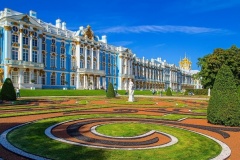 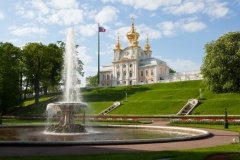 Стоимость тураСтоимость с посещением Екатерининского дворца:

12 200 руб/человек - взрослый
11 200 руб/человек - ребенок до 16 лет  
11850 руб/человек - пенсионер

Стоимость без посещения Екатерининского дворца:

11 200 руб./чел - взрослый
10 300 руб./человек - ребенок до 16 лет
10900 руб./человек - пенсионер

При бронировании в комментариях просим указывать туристы бронируются с посещением или без посещения дворца.
В стоимость входит:- проезд на экскурсионном автобусе;- проживание в отеле «Елизар» 3*, 2-х местные номера, третий турист в номере – доп. место- экскурсионное обслуживание;- питание по программе;- входные билеты;- страховка в пути следования